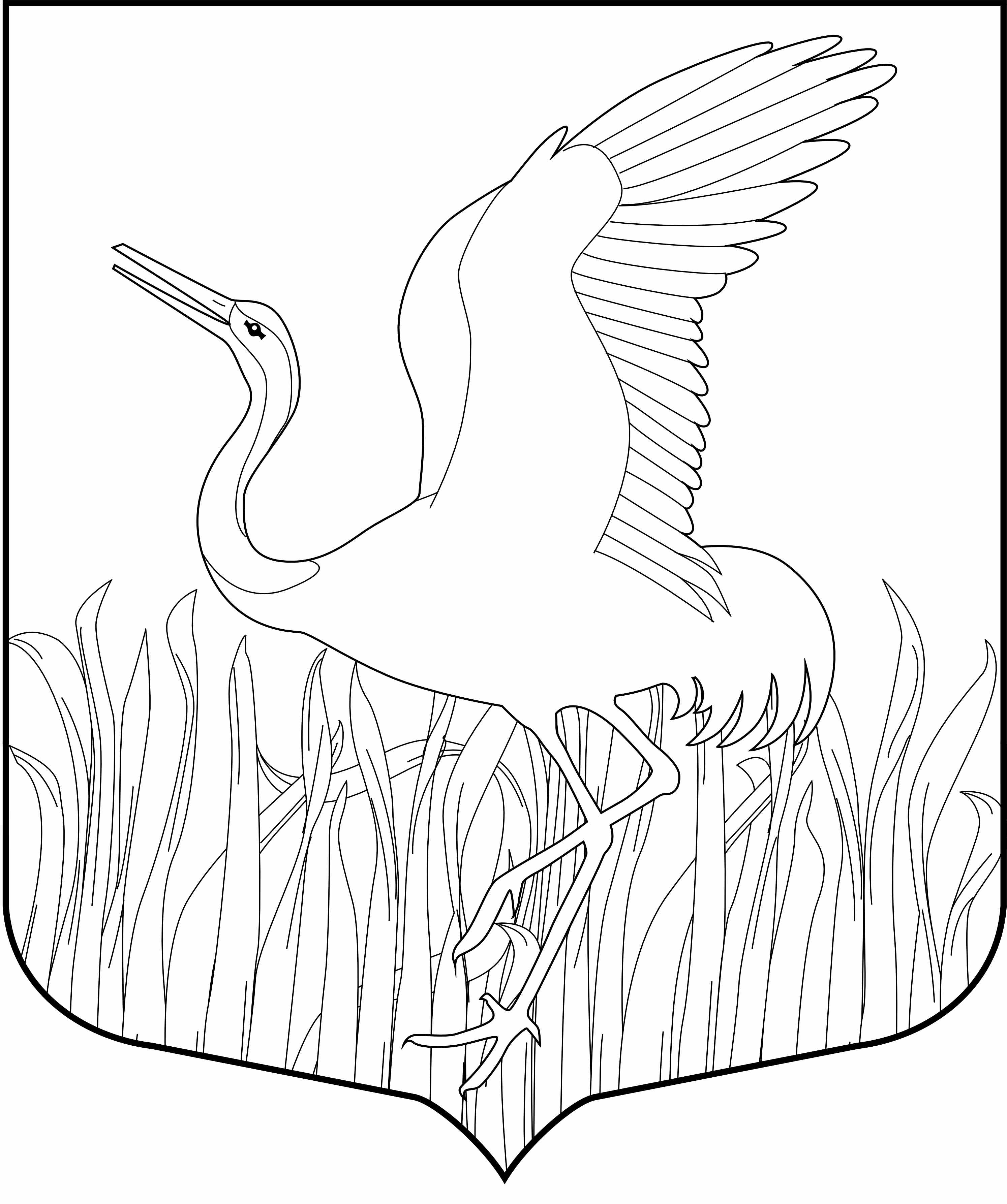 Ленинградская областьЛужский муниципальный районАдминистрация Мшинского сельского поселенияПОСТАНОВЛЕНИЕ    22.12.2021 г.                                                                                             № 382 «Об обеспечении безопасности людейна водных объектах Мшинского сельского поселения и Лужского муниципального района в период крещенских купаний»В соответствии с Федеральным законом от 21.12.1994 №68-ФЗ «О защите 7населения и территорий от чрезвычайных ситуаций природного и техногенного характера», от 06.10.2003 №131-ФЗ «Об общих принципах организации местного самоуправления в Российской Федерации», постановлением Правительства Ленинградской области от 29.12.2007 №352 «Об утверждении Правил охраны жизни людей на водных объектах в Ленинградской области», постановлением администрации Лужского муниципального района от 09.12.2021 г. № 3772 «Об обеспечении безопасности людей на водных объектах Лужского муниципального района в период крещенских морозов», в целях предупреждения несчастных случаев и чрезвычайных ситуаций на водоемах Мшинского сельского поселения в период крещенских купаний 18-19 января 2022 года,  администрация Мшинского сельского поселения Лужского муниципального района Ленинградской области. Постановляет:Запретить крещенские купания на водных объектах Мшинского поселения Лужского муниципального района Ленинградской области.Данное постановление опубликовать на официальном сайте администрации Мшинского сельского поселения.Контроль за исполнением постановления возложить на и.о. заместителя главы администрации Котиль В.Ю.Глава администрацииМшинского сельского поселения					О.А. МедведеваРазослано: отдел ГОЧС и МП ЛМР, ГИМС по Лужскому району, официальный сайт администрации Мшинского сельского поселения, прокуратура, в дело.